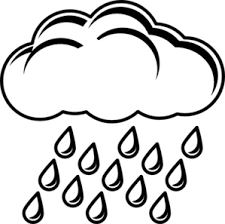 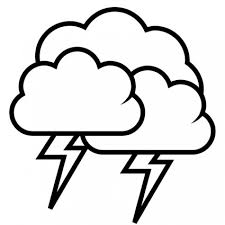 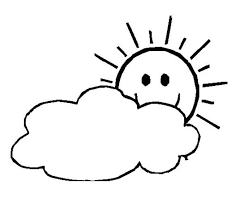 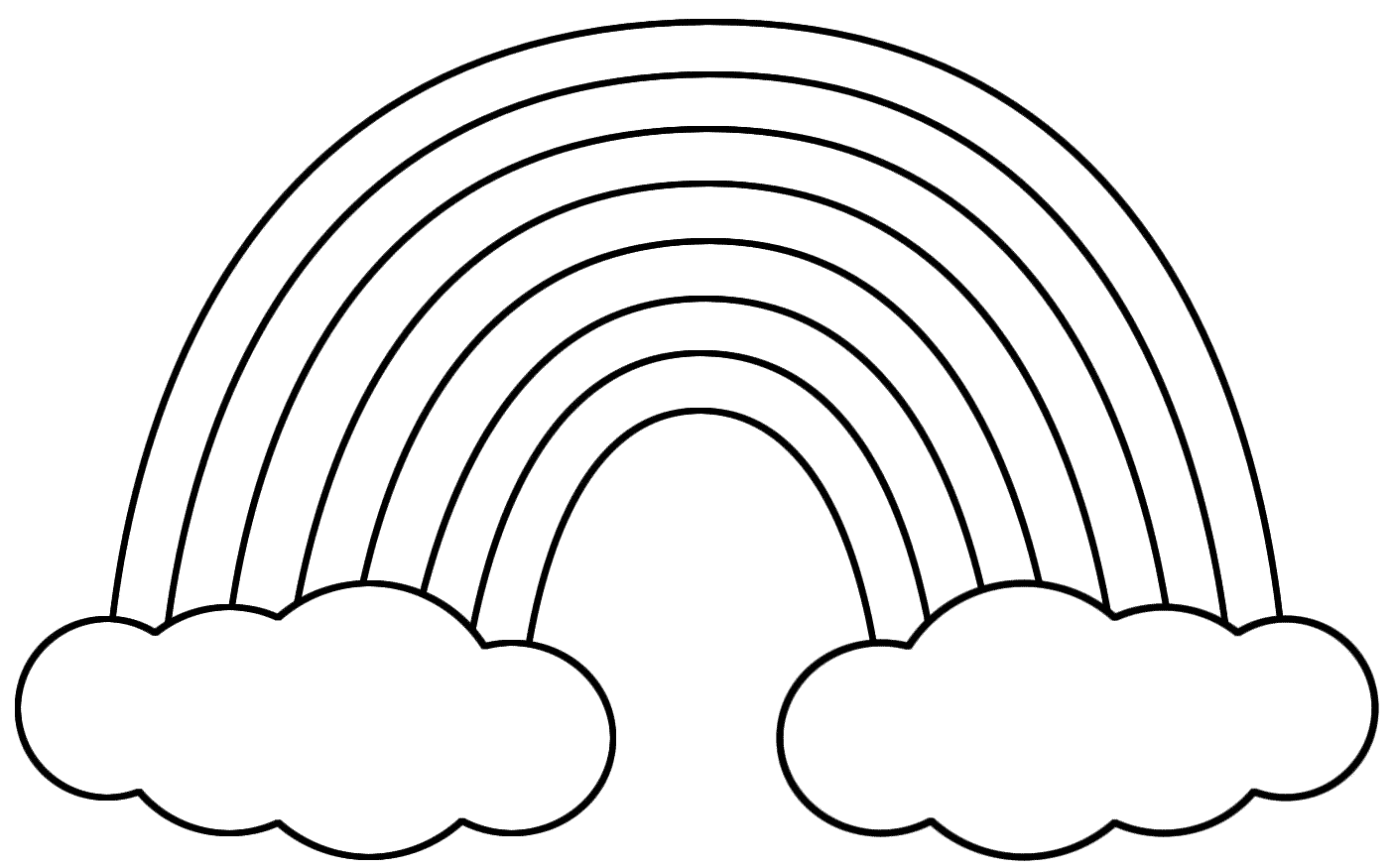 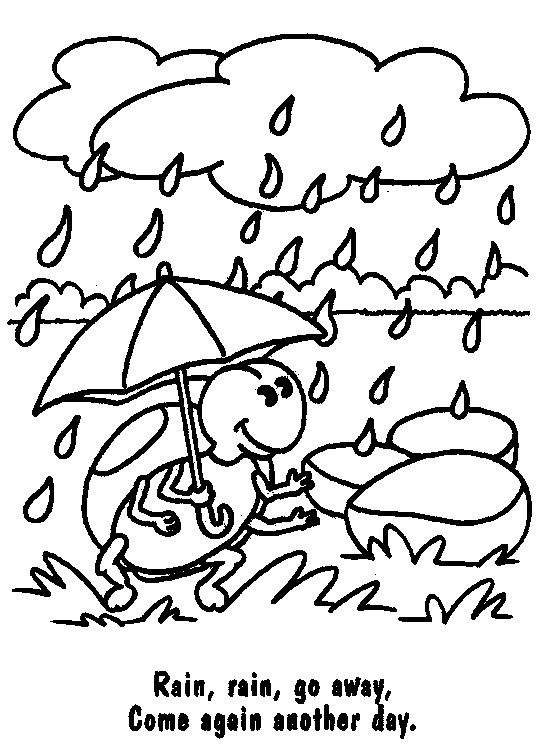 TRƯỜNG MẦM NON HOA SỮABài tập lớp mẫu giáo nhỡHọ và tên trẻ :..................................................................................Lớp :................................................................................................